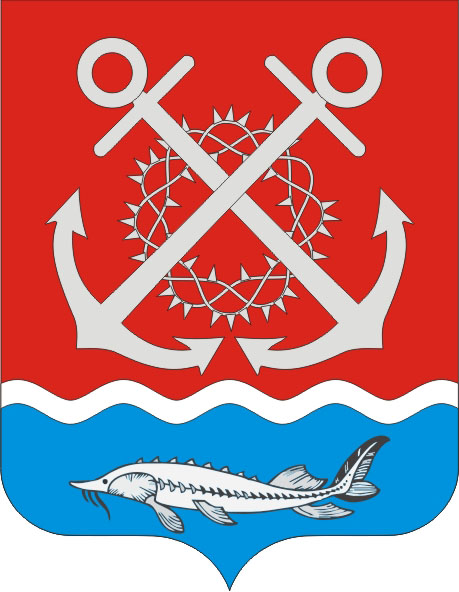 РОССИЙСКАЯ ФЕДЕРАЦИЯРОСТОВСКАЯ ОБЛАСТЬ НЕКЛИНОВСКИЙ РАЙОНМУНИЦИПАЛЬНОЕ ОБРАЗОВАНИЕ«ПОЛЯКОВСКОЕ СЕЛЬСКОЕ ПОСЕЛЕНИЕ»АДМИНИСТРАЦИЯ ПОЛЯКОВСКОГО СЕЛЬСКОГО ПОСЕЛЕНИЯПОСТАНОВЛЕНИЕот 28.06.2023г.                                                                                                                                №48х. Красный ДесантО внесении изменений в постановление Администрации Поляковского сельского поселения от 11.10.2019г. №123 «Об утверждении муниципальной программы Поляковского сельского поселения  «Развитие  транспортной системы»В целях приведения финансовых ресурсов, необходимых для реализации муниципальной программы, в соответствие с объемами бюджетных ассигнований, предусмотренных  решением Собрания депутатов Поляковского сельского поселения от 02.06.2023 №66 «О внесении изменений в решение Собрания депутатов Поляковского сельского поселения от 21.12.2022 №47 «О бюджете Поляковского сельского поселения Неклиновского района на 2023 год и на плановый период 2024 и 2025 годов», в соответствии с постановлением Администрации Поляковского сельского поселения от 23.03.2018 № 32 «Об утверждении Порядка разработки, реализации и оценки эффективности муниципальных программ Поляковского сельского поселения», руководствуясь статьей 30 Устава муниципального образования «Поляковское сельское поселение», Администрация Поляковского сельского поселения постановляет:Внести в приложение к постановлению Администрации Поляковского сельского поселения от 11.10.2019г. №123 «Об утверждении муниципальной программы Поляковского сельского поселения «Развитие транспортной системы» изменения, согласно приложению к настоящему постановлению.Настоящее постановление вступает в силу со дня его официального опубликования (обнародования) и размещению на официальном сайте Поляковского сельского поселения.Контроль за выполнением постановления возложить на ведущего специалиста Администрации Поляковского сельского поселения Сасину Н.И.           Глава АдминистрацииПоляковского сельского поселения				                         А.Н. Галицкий	Приложение № 1к постановлению Администрации Поляковского сельского поселенияот 28.06.2023г. №48ИЗМЕНЕНИЯ,вносимые в приложение к постановлениюАдминистрации Поляковского сельского поселения от 11.10.2019г. №123 «Об утверждении муниципальной программы Поляковского сельского поселения «Развитие транспортной системы»  1. Подраздел «Ресурсное обеспечение муниципальной программы» раздела «ПАСПОРТ муниципальной программы Поляковского сельского поселения «Развитие  транспортной системы»» изложить в следующей редакции:	2. Подраздел «Ресурсное обеспечение подпрограммы муниципальной программы» раздела «Паспорт подпрограммы «Развитие транспортной инфраструктуры Поляковского сельского поселения» изложить в следующей редакции:3. Подраздел «Ресурсное обеспечение подпрограммы муниципальной программы» раздела «ПАСПОРТ подпрограммы «Повышение безопасности дорожного движения на территории Поляковского сельского поселения» изложить в следующей редакции:3. В таблице № 5:3.1. Строку «Муниципальная программа «Развитие транспортной системы»3.2. Строку «Подпрограмма 1. «Развитие транспортной инфраструктуры Поляковского сельского поселения» изложить в редакции: 3. 3. Строку «Подпрограмма 2. «Повышение безопасности дорожного движения на территории Поляковского сельского поселения» изложить в редакции:         4.  В таблице № 6:4.1. Строку «Муниципальная программа Поляковского сельского поселения «Развитие транспортной системы»» изложить в редакции:                                                                                                                4.2. Строку «Подпрограмма 1. «Развитие транспортной инфраструктуры Поляковского сельского поселения» изложить в редакции:                                                                                                                4.3. Строку «Основное мероприятие 1.1. «Осуществление полномочий по организации дорожной деятельности в отношении автомобильных дорог местного значения в границах населенных пунктов Поляковского сельского поселения в рамках подпрограммы «Развитие транспортной системы»» изложить в редакции: 4.4. Строку «Подпрограмма 2. «Повышение безопасности дорожного движения на территории Поляковского сельского поселения» изложить в редакции:   4.5. Строку «Основное мероприятие 2.1. «Создание и обеспечение функционирования парковок(парковочных мест), осуществлениемуниципального контроля за сохранностью автомобильных дорог местного значения в границах населенных пунктов поселения, организация дорожного движения, а также осуществление иных полномочий в области использования автомобильных дорог и» изложить в редакции: 5. В таблице № 7:5.1 Строку «Муниципальная программа Поляковского сельского поселения «Развитие транспортной системы»» изложить в редакции5. 2 Строку «Подпрограмма 1 «Развитие транспортной инфраструктуры Поляковского  сельского поселения»» изложить в редакции:5.3  Строку «Подпрограмма 2. «Повышение безопасности дорожного движения на территории Поляковского сельского поселения» изложить в редакции: «Ресурсное обеспечениемуниципальной программы   общий объем финансирования муниципальной программы на 2020 – 2030 годы составляет 6051,4 тыс. рублей, в том числе:ГодВсегоВнебюджетные источники20201 335,41 335,420212 026,82 026,820221 479,61 479,620231209,61209,620240,00,020250,00,020260,00,020270,00,020280,00,020290,00,020300,00,0«Ресурсное обеспечение муниципальной подпрограммы Поляковского сельского поселения      Объем и источники финансирования уточняются при формировании бюджета Поляковского сельского поселения на соответствующий период бюджетного планирования.Объем бюджетных ассигнований на реализацию программы составляет 5 618,9 тыс. руб., объем бюджетных ассигнований на реализацию программы по годам составляет (тыс. рублей):ГодВсегоВнебюджетные источники20201 074,41 074,420211 907,61 907,620221 427,31 427,320231209,61209,620240,00,020250,00,020260,00,020270,00,020280,00,020290,00,020300,00,0«Ресурсное обеспечение подпрограммы      Объем и источники финансирования уточняются при формировании бюджета Поляковского сельского поселения на соответствующий период бюджетного планирования.Объем финансовых средств, необходимых для реализации мероприятий подпрограммы на 2020-2030 годы составляет 432,5 тыс. руб. , в т.ч. по годам:ГодВсегоВнебюджетные источники2020261,0261,02021119,2119,2202252,352,320230,00,020240,00,020250,00,020260,00,020270,00,020280,00,020290,00,020300,00,0Подпрограмма 1. «Развитие транспортной инфраструктуры Поляковского сельского поселения»Подпрограмма 1. «Развитие транспортной инфраструктуры Поляковского сельского поселения»Подпрограмма 1. «Развитие транспортной инфраструктуры Поляковского сельского поселения»Подпрограмма 1. «Развитие транспортной инфраструктуры Поляковского сельского поселения»Подпрограмма 1. «Развитие транспортной инфраструктуры Поляковского сельского поселения»Подпрограмма 1. «Развитие транспортной инфраструктуры Поляковского сельского поселения»Подпрограмма 1. «Развитие транспортной инфраструктуры Поляковского сельского поселения»Подпрограмма 1. «Развитие транспортной инфраструктуры Поляковского сельского поселения»Подпрограмма 1. «Развитие транспортной инфраструктуры Поляковского сельского поселения»Подпрограмма 1. «Развитие транспортной инфраструктуры Поляковского сельского поселения»Подпрограмма 1. «Развитие транспортной инфраструктуры Поляковского сельского поселения»Муниципаль- ная программа«Развитие транспортной системы»Хвсего1 335,42026,81479,61209,60,000,00Муниципаль- ная программа«Развитие транспортной системы»Хбюджет поселения--Муниципаль- ная программа«Развитие транспортной системы»Хвнебюджетныеисточники1 335,42026,81479,61209,60,000,00Муниципаль- ная программа«Развитие транспортной системы»Хбюджеты сельскихпоселений------Подпрограмма 1. «Развитие транспортной инфраструктуры Поляковского сельского поселения»Подпрограмма 1. «Развитие транспортной инфраструктуры Поляковского сельского поселения»Подпрограмма 1. «Развитие транспортной инфраструктуры Поляковского сельского поселения»Подпрограмма 1. «Развитие транспортной инфраструктуры Поляковского сельского поселения»Подпрограмма 1. «Развитие транспортной инфраструктуры Поляковского сельского поселения»Подпрограмма 1. «Развитие транспортной инфраструктуры Поляковского сельского поселения»Подпрограмма 1. «Развитие транспортной инфраструктуры Поляковского сельского поселения»Подпрограмма 1. «Развитие транспортной инфраструктуры Поляковского сельского поселения»Подпрограмма 1. «Развитие транспортной инфраструктуры Поляковского сельского поселения»Подпрограмма 1. «Развитие транспортной инфраструктуры Поляковского сельского поселения»Подпрограмма 1. «Развитие транспортной инфраструктуры Поляковского сельского поселения»Подпрограмма 1 «Развитие транспортной инфраструктуры Поляковского сельского поселения»Администрация Поляковского сельского поселения, всегоХвсего1 074,41 907,61427,31209,60,000,00Подпрограмма 1 «Развитие транспортной инфраструктуры Поляковского сельского поселения»Администрация Поляковского сельского поселения, всегоХбюджет поселения--Подпрограмма 1 «Развитие транспортной инфраструктуры Поляковского сельского поселения»Администрация Поляковского сельского поселения, всегоХвнебюджетныеисточники1 074,41 907,61427,31209,60,000,00Подпрограмма 1 «Развитие транспортной инфраструктуры Поляковского сельского поселения»Администрация Поляковского сельского поселения, всегоХбюджеты сельскихпоселений------Подпрограмма 2. «Повышение безопасности дорожного движения на территории Поляковского сельского поселения»Подпрограмма 2. «Повышение безопасности дорожного движения на территории Поляковского сельского поселения»Подпрограмма 2. «Повышение безопасности дорожного движения на территории Поляковского сельского поселения»Подпрограмма 2. «Повышение безопасности дорожного движения на территории Поляковского сельского поселения»Подпрограмма 2. «Повышение безопасности дорожного движения на территории Поляковского сельского поселения»Подпрограмма 2. «Повышение безопасности дорожного движения на территории Поляковского сельского поселения»Подпрограмма 2. «Повышение безопасности дорожного движения на территории Поляковского сельского поселения»Подпрограмма 2. «Повышение безопасности дорожного движения на территории Поляковского сельского поселения»Подпрограмма 2. «Повышение безопасности дорожного движения на территории Поляковского сельского поселения»Подпрограмма 2. «Повышение безопасности дорожного движения на территории Поляковского сельского поселения»Подпрограмма 2. «Повышение безопасности дорожного движения на территории Поляковского сельского поселения»Подпрограмма 2 «Повышение безопасности дорожного движения на территории Поляковского сельского поселения»»Администрация Поляковского сельского поселения, всегоХвсего261,0119,252,30,000,000,00Подпрограмма 2 «Повышение безопасности дорожного движения на территории Поляковского сельского поселения»»Администрация Поляковского сельского поселения, всегоХбюджет поселения--Подпрограмма 2 «Повышение безопасности дорожного движения на территории Поляковского сельского поселения»»Администрация Поляковского сельского поселения, всегоХвнебюджетныеисточники261,0119,252,30,000,000,00Подпрограмма 2 «Повышение безопасности дорожного движения на территории Поляковского сельского поселения»»Администрация Поляковского сельского поселения, всегоХбюджеты сельскихпоселений------Муниципальная программа Поляковского сельского поселения«Развитие транспортной системы»Администрация Поляковского сельского поселения951040912000000002006051,41335,42026,81479,61209,60,00,00,00,00,00,00,0Подпрограмма 1 «Развитие транспортной инфраструктуры Поляковского сельского поселения»Администрация Поляковского сельского поселения95112100000005618,91074,41907,61427,31209,60,00,00,00,00,00,00,0Основное мероприятие 1.1 Осуществление полномочий по организации дорожной деятельности в отношении автомобильных дорог местного значения в границах населенных пунктов Поляковского сельского поселения в рамках подпрограммы «Развитие транспортной системы»Администрация Поляковского сельского поселения951ХХХОсновное мероприятие 1.1 Осуществление полномочий по организации дорожной деятельности в отношении автомобильных дорог местного значения в границах населенных пунктов Поляковского сельского поселения в рамках подпрограммы «Развитие транспортной системы»Администрация Поляковского сельского поселения951040912100202702405618,91074,41907,61427,31209,60,00,00,00,00,00,00,0Подпрограмма 2 «Повышение безопасности дорожногодвижения на территории Поляковского сельского поселения»Администрация Поляковского сельского поселения9511220000000432,5261,0119,252,30,00,00,00,00,00,00,00,0Основное мероприятие 2.1 создание и обеспечение функционирования парковок(парковочных мест), осуществлениемуниципального контроля за сохранностью автомобильных дорог местного значения в границах населенных пунктов поселения, организация дорожного движения, а также осуществление иных полномочий в области использования автомобильных дорог иАдминистрация Поляковского сельского поселения951ХХХОсновное мероприятие 2.1 создание и обеспечение функционирования парковок(парковочных мест), осуществлениемуниципального контроля за сохранностью автомобильных дорог местного значения в границах населенных пунктов поселения, организация дорожного движения, а также осуществление иных полномочий в области использования автомобильных дорог иАдминистрация Поляковского сельского поселения95104091220020280240432,5261,0119,252,30,00,00,00,00,00,00,00,01234567891011121314Муниципальная программа Поляковского  сельского поселения«Развитие транспортной системы»Всего6051,41335,42026,81479,61209,60,00,00,00,00,00,00,0Муниципальная программа Поляковского  сельского поселения«Развитие транспортной системы»бюджет поселения, <2>------------Муниципальная программа Поляковского  сельского поселения«Развитие транспортной системы»безвозмездные поступления в бюджет поселения, <2>, <3>------------Муниципальная программа Поляковского  сельского поселения«Развитие транспортной системы»в том числе за счет средств:Муниципальная программа Поляковского  сельского поселения«Развитие транспортной системы»- областного бюджета------------Муниципальная программа Поляковского  сельского поселения«Развитие транспортной системы» - федерального бюджета,------------Муниципальная программа Поляковского  сельского поселения«Развитие транспортной системы» бюджета района <3>------------Муниципальная программа Поляковского  сельского поселения«Развитие транспортной системы»внебюджетные источники <3>6051,41335,42026,81479,61209,60,00,00,00,00,00,00,01234567891011121314Подпрограмма 1.«Развитие транспортной инфраструктуры Поляковского  сельского поселения»Всего5618,91 074,41907,61427,31209,60,00,00,00,00,00,00,0Подпрограмма 1.«Развитие транспортной инфраструктуры Поляковского  сельского поселения»бюджет поселения, <2>------------Подпрограмма 1.«Развитие транспортной инфраструктуры Поляковского  сельского поселения»безвозмездные поступления в бюджет поселения, <2>, <3>------------Подпрограмма 1.«Развитие транспортной инфраструктуры Поляковского  сельского поселения»в том числе за счет средств:Подпрограмма 1.«Развитие транспортной инфраструктуры Поляковского  сельского поселения»- областного бюджета------------Подпрограмма 1.«Развитие транспортной инфраструктуры Поляковского  сельского поселения» - федерального бюджета,------------Подпрограмма 1.«Развитие транспортной инфраструктуры Поляковского  сельского поселения» бюджета района <3>------------Подпрограмма 1.«Развитие транспортной инфраструктуры Поляковского  сельского поселения»внебюджетные источники <3>5618,91 074,41907,61427,31209,60,00,00,00,00,00,00,01234567891011121314Подпрограмма 2.«Повышение безопасности дорожного движения на территории Поляковского сельского поселения»Всего432,5261,0119,252,30,00,00,00,00,00,00,00,0Подпрограмма 2.«Повышение безопасности дорожного движения на территории Поляковского сельского поселения»бюджет поселения, <2>------------Подпрограмма 2.«Повышение безопасности дорожного движения на территории Поляковского сельского поселения»безвозмездные поступления в бюджет поселения, <2>, <3>------------Подпрограмма 2.«Повышение безопасности дорожного движения на территории Поляковского сельского поселения»в том числе за счет средств:Подпрограмма 2.«Повышение безопасности дорожного движения на территории Поляковского сельского поселения»- областного бюджета------------Подпрограмма 2.«Повышение безопасности дорожного движения на территории Поляковского сельского поселения» - федерального бюджета,------------Подпрограмма 2.«Повышение безопасности дорожного движения на территории Поляковского сельского поселения» бюджета района <3>------------Подпрограмма 2.«Повышение безопасности дорожного движения на территории Поляковского сельского поселения»внебюджетные источники <3>432,5261,0119,252,30,00,00,00,00,00,00,00,0